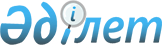 Қостанай облысы Сарыкөл ауданы Тағыл ауылдық округінің 2022-2024 жылдарға арналған бюджеті туралыҚостанай облысы Сарыкөл ауданы мәслихатының 2022 жылғы 10 қаңтардағы № 89 шешімі.
      Қазақстан Республикасы Бюджет кодексінің 75-бабына, "Қазақстан Республикасындағы жергілікті мемлекеттік басқару және өзін-өзі басқару туралы" Қазақстан Республикасы Заңының 6-бабы 1-тармағының 1) тармақшасына сәйкес Сарыкөл аудандық мәслихаты ШЕШТІ:
      1. Сарыкөл ауданы Тағыл ауылдық округінің 2022-2024 жылдарға арналған бюджеті тиісінше 1, 2 және 3-қосымшаларға сәйкес, оның ішінде 2022 жылға мынадай көлемдерде бекітілсін:
      1) кірістер – 28 159,9 мың теңге, оның ішінде:
      салықтық түсімдер бойынша – 3 727,9 мың теңге;
      салықтық емес түсімдер бойынша – 0,0 мың теңге;
      негізгі капиталды сатудан түсетін түсімдер бойынша – 0,0 мың теңге;
      трансферттер түсімі бойынша – 24 432,0 мың теңге;
      2) шығындар – 28 611,1 мың теңге;
      3) таза бюджеттік кредиттеу – 0,0 мың теңге, оның ішінде:
      бюджеттік кредиттер – 0,0 мың теңге;
      бюджеттік кредиттерді өтеу – 0,0 мың теңге;
      4) қаржы активтерімен операциялар бойынша сальдо – 0,0 мың теңге;
      5) бюджет тапшылығы (профициті) – -451,2 мың теңге;
      6) бюджет тапшылығын қаржыландыру (профицитін пайдалану) – 451,2 мың теңге;
      бюджет қаражатының пайдаланылатың қалдықтары – 451,2 мың тенге.
      Ескерту. 1-тармақ жаңа редакцияда - Қостанай облысы Сарыкөл ауданы мәслихатының 18.11.2022 № 223 шешімімен (01.01.2022 бастап қолданысқа енгізіледі).


      2. 2022 жылға арналған Тағыл ауылдық округінің бюджетінде аудандық бюджеттен берілетін субвенциялардың көлемі 24 077,0 мың теңге сомасында көзделгені ескерілсін.
      3. 2022 жылға арналған Тағыл ауылдық округінің бюджетінде аудандық бюджетке бюджеттік алып қоюлардың көлемдері көзделмегені ескерілсін.
      4. Осы шешім 2022 жылғы 1 қаңтардан бастап қолданысқа енгізіледі. Сарыкөл ауданы Тағыл ауылдық округінің 2022 жылға арналған бюджеті
      Ескерту. 1-қосымша жаңа редакцияда - Қостанай облысы Сарыкөл ауданы мәслихатының 18.11.2022 № 223 шешімімен (01.01.2022 бастап қолданысқа енгізіледі). Сарыкөл ауданы Тағыл ауылдық окрігінің 2023 жылға арналған бюджеті Сарыкөл ауданы Тағыл ауылдық округінің 2024 жылға арналған бюджеті
					© 2012. Қазақстан Республикасы Әділет министрлігінің «Қазақстан Республикасының Заңнама және құқықтық ақпарат институты» ШЖҚ РМК
				
      Сарыкөл аудандық мәслихатының хатшысы 

К. Базарбаева
Мәслихаттың2022 жылғы "10" қаңтардағы№ 89 шешіміне1-қосымша
Санаты
Санаты
Санаты
Санаты
Санаты
Санаты
Сомасы, мың теңге
Сыныбы
Сыныбы
Сыныбы
Сыныбы
Сыныбы
Сомасы, мың теңге
Кіші сыныбы
Кіші сыныбы
Кіші сыныбы
Кіші сыныбы
Сомасы, мың теңге
Атауы
Атауы
Сомасы, мың теңге
I
I
I
I
Кірістер
Кірістер
28 159,9
1
Салықтық түсімдер
Салықтық түсімдер
3 727,9
01
Табыс салығы
Табыс салығы
1 566,9
2
2
Жеке табыс салығы
Жеке табыс салығы
1 566,9
04
Меншiкке салынатын салықтар
Меншiкке салынатын салықтар
1 918,0
1
1
Мүлікке салынатын салықтар
Мүлікке салынатын салықтар
71,0
3
3
Жер салығы
Жер салығы
18,0
4
4
Көлiк құралдарына салынатын салық
Көлiк құралдарына салынатын салық
1 829,0
05
Тауарларға, жұмыстарға және көрсетілетін қызметтерге салынатын ішкі салықтар
Тауарларға, жұмыстарға және көрсетілетін қызметтерге салынатын ішкі салықтар
243,0
3
3
Табиғи және басқа да реурстарды пайдаланған үшін түсетін түсімдер
Табиғи және басқа да реурстарды пайдаланған үшін түсетін түсімдер
243,0
4
Трансферттердің түсімдері
Трансферттердің түсімдері
24 432,0
02
Мемлекеттік баскарудың жоғары тұрған органдарынан түсетін трансферттер
Мемлекеттік баскарудың жоғары тұрған органдарынан түсетін трансферттер
24 432,0
3
3
Аудандардың (облыстық маңызы бар қаланың) бюджетінен трансферттер
Аудандардың (облыстық маңызы бар қаланың) бюджетінен трансферттер
24 432,0
Функционалдық топ
Функционалдық топ
Функционалдық топ
Функционалдық топ
Функционалдық топ
Функционалдық топ
Сомасы, мың теңге
Функционалдық кіші топ
Функционалдық кіші топ
Функционалдық кіші топ
Функционалдық кіші топ
Функционалдық кіші топ
Сомасы, мың теңге
Бюджеттік бағдарламалардың әкімшісі
Бюджеттік бағдарламалардың әкімшісі
Бюджеттік бағдарламалардың әкімшісі
Бюджеттік бағдарламалардың әкімшісі
Сомасы, мың теңге
Бағдарлама
Бағдарлама
Сомасы, мың теңге
Атауы
Сомасы, мың теңге
II
II
II
Шығындар
Шығындар
Шығындар
28 611,1
01
Жалпы сипаттағы мемлекеттiк қызметтер
24 626,9
1
Мемлекеттiк басқарудың жалпы функцияларын орындайтын өкiлдi, атқарушы және басқа органдар
24 626,9
124
124
Аудандық маңызы бар қала, ауыл, кент, ауылдық округ әкімінің аппараты
24 626,9
001
Аудандық маңызы бар қала, ауыл, кент, ауылдық округ әкімінің қызметін қамтамасыз ету жөніндегі қызметтер
24 626,9
07
Тұрғын үй-коммуналдық шаруашылық
2 579,1
3
Елді-мекендерді көркейту
2 579,1
124
124
Аудандық маңызы бар қала, ауыл, кент, ауылдық округ әкімінің аппараты
2 579,1
008
Елді-мекендердегі көшелерді жарықтандыру
1 909,4
009
Елді мекендердің санитариясын қаматамасыз ету
669,7
12
Көлiк және коммуникация
1 405,0
1
Автомобиль көлiгi
1 405,0
124
124
Аудандық маңызы бар қала, ауыл, кент, ауылдық округ әкімінің аппараты
1 405,0
013
Аудандық маңызы бар қалаларда, ауылдарда, кенттерде, ауылдық округтерде автомобиль жолдарының жұмыс істеуін қамтамасыз ету
1 405,0
15
Трансферттер
0,1
1
Трансферттер
0,1
124
124
Аудандық маңызы бар қала, ауыл, кент, ауылдық округ әкімінің аппараты
0,1
048
Пайдаланылмаған (толық пайдаланылмаған) нысаналы трансферттерді қайтару
0,1
Санаты
Санаты
Санаты
Санаты
Санаты
Санаты
Сомасы, мың теңге
Сыныбы
Сыныбы
Сыныбы
Сыныбы
Сыныбы
Сомасы, мың теңге
Кіші сыныбы
Кіші сыныбы
Кіші сыныбы
Кіші сыныбы
Сомасы, мың теңге
Атауы
Атауы
Сомасы, мың теңге
III
III
III
III
Таза бюджеттіқ кредиттеу
Таза бюджеттіқ кредиттеу
0,0
IV
IV
IV
IV
Қаржы активтерімен операциялар бойынша сальдо
Қаржы активтерімен операциялар бойынша сальдо
0,0
V
V
V
V
Бюджет тапшылығы (профициті)
Бюджет тапшылығы (профициті)
-451,2
VI
VI
VI
VI
Бюджет тапшылығын қаржыландыру (профицитін пайдалану)
Бюджет тапшылығын қаржыландыру (профицитін пайдалану)
451,2
8
Бюджет қаражатының пайдаланылатын қалдықтары
Бюджет қаражатының пайдаланылатын қалдықтары
451,2
01
Бюджет қаражаты қалдықтары
Бюджет қаражаты қалдықтары
451,2
1
1
Бюджет қаражатының бос қалдықтары
Бюджет қаражатының бос қалдықтары
451,2Мәслихаттың2022 жылғы "10" қаңтардағы№ 89 шешіміне2-қосымша
Санаты
Санаты
Санаты
Санаты
Санаты
Сомасы, мың теңге
Сыныбы
Сыныбы
Сыныбы
Сыныбы
Сомасы, мың теңге
Кіші сыныбы
Кіші сыныбы
Кіші сыныбы
Сомасы, мың теңге
Атауы
Сомасы, мың теңге
I
I
I
I
Кірістер
26 300,0
1
Салықтық түсімдер
1 868,0
04
Меншiкке салынатын салықтар
1 868,0
1
1
Мүлікке салынатын салықтар
71,0
2
2
Жер салығы
18,0
3
3
Көлiк құралдарына салынатын салық
1 779,0
4
Трансферттердің түсімдері
24 432,0
02
Мемлекеттік баскарудың жоғары тұрған органдарынан түсетін трансферттер
24 432,0
3
3
Аудандардың (облыстық маңызы бар қаланың) бюджетінен трансферттер
24 432,0
Функционалдық топ
Функционалдық топ
Функционалдық топ
Функционалдық топ
Функционалдық топ
Сомасы, мың теңге
Кіші функция
Кіші функция
Кіші функция
Кіші функция
Сомасы, мың теңге
Бюджеттік бағдарламалардың әкімшісі
Бюджеттік бағдарламалардың әкімшісі
Бюджеттік бағдарламалардың әкімшісі
Сомасы, мың теңге
Кіші бағдарлама
Кіші бағдарлама
Сомасы, мың теңге
Атауы
Сомасы, мың теңге
II
II
II
II
Шығындар
26 300,0
01
Жалпы сипаттағы мемлекеттiк қызметтер
26 300,0
1
Мемлекеттiк басқарудың жалпы функцияларын орындайтын өкiлдi, атқарушы және басқа органдар
26 300,0
124
Аудандық маңызы бар қала, ауыл, кент, ауылдық округ әкімінің аппараты
26 300,0
001
Аудандық маңызы бар қала, ауыл, кент, ауылдық округ әкімінің қызметін қамтамасыз ету жөніндегі қызметтер
26 300,0
07
Тұрғын үй-коммуналдық шаруашылық
970,0
3
Елді-мекендерді көркейту
970,0
124
Аудандық маңызы бар қала, ауыл, кент, ауылдық округ әкімінің аппараты
970,0
008
Елді мекендердегі көшелерді жарықтандыру
970,0
12
Көлiк және коммуникация
1 405,0
1
Автомобиль көлiгi
1 405,0
124
Аудандық маңызы бар қала, ауыл, кент, ауылдық округ әкімінің аппараты
1 405,0
013
Аудандық маңызы бар қалаларда, ауылдарда, кенттерде, ауылдық округтерде автомобиль жолдарының жұмыс істеуін қамтамасыз ету
1 405,0Мәслихаттың2022 жылғы "10" қаңтардағы№ 89 шешіміне3-қосымша
Санаты
Санаты
Санаты
Санаты
Санаты
Сомасы, мың теңге
Сыныбы
Сыныбы
Сыныбы
Сыныбы
Сомасы, мың теңге
Кіші сыныбы
Кіші сыныбы
Кіші сыныбы
Сомасы, мың теңге
Атауы
Сомасы, мың теңге
I
I
I
I
Кірістер
26 6300,0
1
Салықтық түсімдер
1 868,0
04
Меншiкке салынатын салықтар
1 868,0
1
1
Мүлікке салынатын салықтар
71,0
2
2
Жер салығы
18,0
3
3
Көлiк құралдарына салынатын салық
1 779,0
4
Трансферттердің түсімдері
24 432,0
02
Мемлекеттік баскарудың жоғары тұрған органдарынан түсетін трансферттер
24 432,0
3
3
Аудандардың (облыстық маңызы бар қаланың) бюджетінен трансферттер
24 432,0
Функционалдық топ
Функционалдық топ
Функционалдық топ
Функционалдық топ
Функционалдық топ
Сомасы, мың теңге
Кіші функция
Кіші функция
Кіші функция
Кіші функция
Сомасы, мың теңге
Бюджеттік бағдарламалардың әкімшісі
Бюджеттік бағдарламалардың әкімшісі
Бюджеттік бағдарламалардың әкімшісі
Сомасы, мың теңге
Кіші бағдарлама
Кіші бағдарлама
Сомасы, мың теңге
Атауы
Сомасы, мың теңге
II
II
II
II
Шығындар
26 300,0
01
Жалпы сипаттағы мемлекеттiк қызметтер
23 925,0
1
Мемлекеттiк басқарудың жалпы функцияларын орындайтын өкiлдi, атқарушы және басқа органдар
23 925,0
124
Аудандық маңызы бар қала, ауыл, кент, ауылдық округ әкімінің аппараты
23 925,0
001
Аудандық маңызы бар қала, ауыл, кент, ауылдық округ әкімінің қызметін қамтамасыз ету жөніндегі қызметтер
23 925,0
07
Тұрғын үй-коммуналдық шаруашылық
970,0
3
Елді-мекендерді көркейту
970,0
124
Аудандық маңызы бар қала, ауыл, кент, ауылдық округ әкімінің аппараты
970,0
008
Елді мекендердегі көшелерді жарықтандыру
970,0
12
Көлiк және коммуникация
1 405,0
1
Автомобиль көлiгi
1 405,0
124
Аудандық маңызы бар қала, ауыл, кент, ауылдық округ әкімінің аппараты
1 405,0
013
Аудандық маңызы бар қалаларда, ауылдарда, кенттерде, ауылдық округтерде автомобиль жолдарының жұмыс істеуін қамтамасыз ету
1 405,0